Уважаемый Дмитрий Валентинович!По данным ФГБУ "Северо-Западный УГМС" и ФКУ «ЦУКС СЗРЦ МЧС России» на территории Северо-Запада на большинстве рек Ленинградской, Новгородской, Псковской, Калининградской областей и на водных объектах Республики Карелия сохраняется высокая водность и понижение уровней воды.По информации ГУ МЧС России по Новгородской области, на территории области сохраняются подтопленными 2 приусадебных участка  в Чудовском муниципальном районе - ст. Волхов-Мост. Ленинградская область:- ГП   Новоладожский канал – п. Свирица уровень воды понизился до  отметки 589см БС (-3см БС) при НЯ=570 см БС (ОЯ=600 см БС). НЯ сохраняется. Сведений о затоплениях и подтоплениях не поступало.Новгородская область:- ГП оз. Ильмень –д. Войцы уровень воды понизился до отметки 533см БС (-14 см БС) при НЯ=530 см БС. НЯ сохраняется. Сведений о затоплениях и подтоплениях не поступало.Отметка уровня Онежского озера выше нормы на 26 см, Ладожского озера выше нормы на 81 см, озера Ильмень выше нормы на 55 см, Чудского озера выше нормы на 25 см, Псковского озера выше на 28 см. Эксплуатация водохранилищ осуществляется в соответствии с                   действующими положениями правил использования водных ресурсов водохранилищ.Оперативный дежурный                                                Артюхов В.А.(812) 323-16-84Начальнику Управления ресурсов вод и регулированияводохозяйственной деятельностиФедерального агентства водных ресурсовД.В. САВОСТИЦКОМУ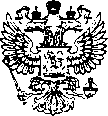 